Муниципальное бюджетное общеобразовательное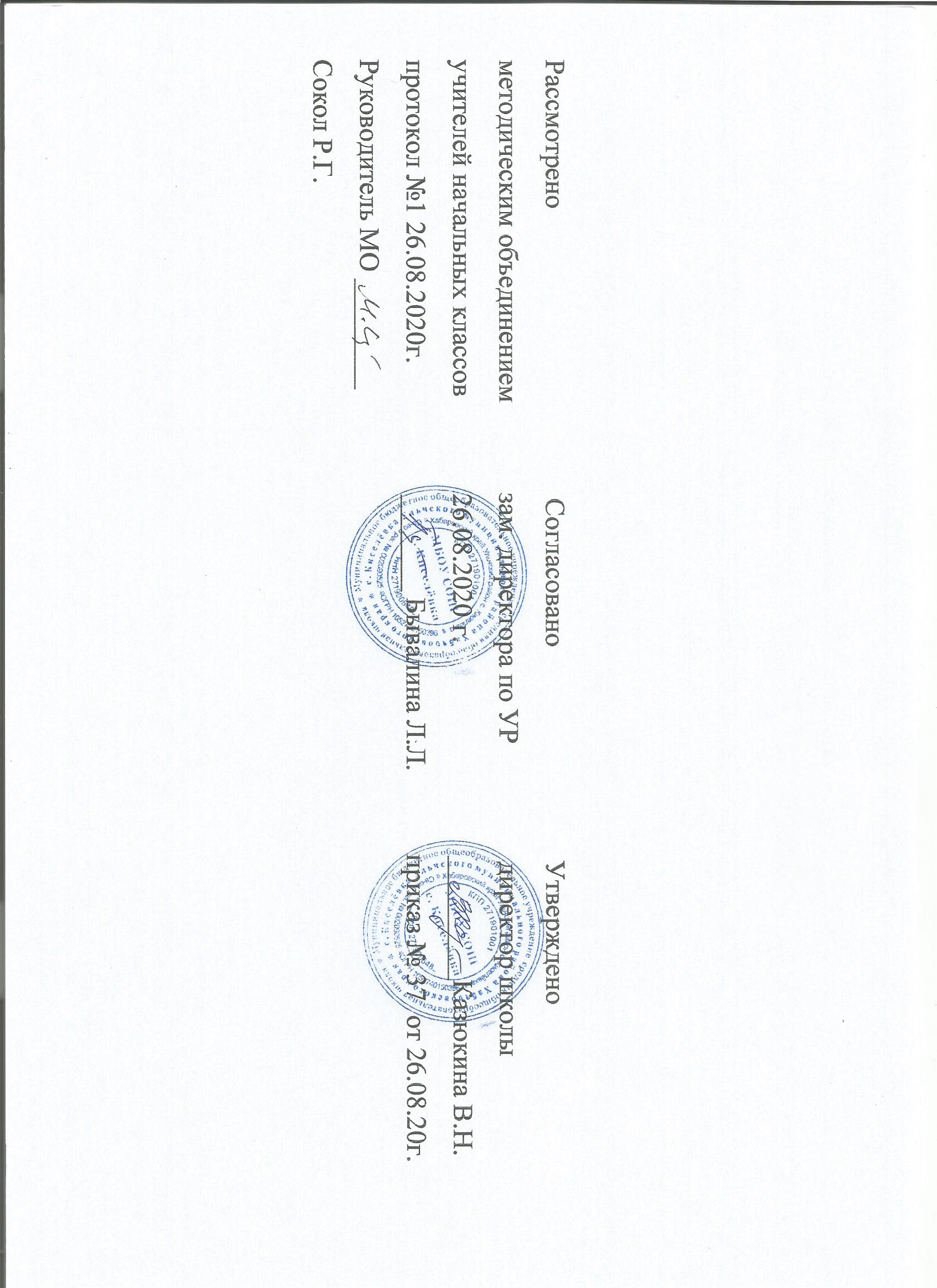 учреждение средняя общеобразовательная школас. Киселёвка Ульчского муниципального района Хабаровского краяПрограммаучебного предмета «Основы социальной жизни»  для 5 - 9 классов                                                                                                   Учитель: Козлова И. Г.С. Киселёвка2020-2025г.    Пояснительная записка.         Данная программа курса «Основы социальной жизни» для 5, 6, 7, 8, 9 классов школы VIII вида является рабочей и составлена на основе следующих нормативных документов: 1.Федеральный закон РФ от 29.12.2012 № 273-ФЗ «Об образовании в Российской Федерации»2.Федеральный государственный стандарт основного общего образования, утверждён приказом Министерства образования и науки РФ от 17 декабря 2010 г. № 1897. 3.Примерная адаптированная основная общеобразовательная программа образования обучающихся с умственной отсталостью (интеллектуальными нарушениями)(одобрена решением федерального учебно-методического объединения по общему образованию, протокол  от 22 декабря  2015 года  № 4/15). 4.Адаптированная основная общеобразовательная программа образования обучающихся с умственной отсталостью (интеллектуальными нарушениями) МБОУ СОШ с. Киселёвка Ульчского муниципального района Хабаровского края. Срок реализации 2020 – 2029 гг. 5.  Учебный план образования обучающихся с умственной                                 отсталостью (интеллектуальными нарушениями) МБОУ СОШ с.Киселёвка Ульчского района Хабаровского краяОСНОВНЫЕ ЦЕЛИЦель учебного предмета «Основы социальной жизни» заключается в дальнейшем развитии и совершенствовании социальной (жизненной) компетенции; навыков самостоятельной, независимой жизни.Задачи:овладение учащимися некоторыми знаниями и жизненными компетенциями, необходимыми для успешной социализации в современном обществе;развитие и совершенствование навыков ведения домашнего хозяйства; воспитание положительного отношения к домашнему труду;развитие умений, связанных с решением бытовых экономических задач;формирование социально-нормативного поведения в семье и обществе;формирование умений, необходимых для выбора профессии и дальнейшего трудоустройства;коррекция недостатков познавательной и эмоционально-волевой сфер; развитие коммуникативной функции речиОБЩАЯ ХАРАКТЕРИСТИКА УЧЕБНОГО ПРЕДМЕТА «ОСНОВЫ СОЦИАЛЬНОЙ ЖИЗНИ»           Курс «Основы социальной жизни» направлен на практическую подготовку детей к самостоятельной жизни и труду, на формирование у них знаний и умений, способствующих социальной адаптации, на повышения уровня общего развития учащихся.	Настоящая программа составлена с учётом возрастных и психофизических особенностей учащихся, уровня их знаний и умений. Материал программы расположен по принципу усложнения и увеличения объёма сведений. Последовательное изучение тем обеспечивает возможность систематизировано формировать и совершенствовать у детей с нарушением интеллекта необходимые им навыки самообслуживания, ведения домашнего хозяйства, ориентировки в окружающем, а также практически знакомиться с предприятиями, организациями и учреждениями, в которые им придётся обращаться по различным вопросам, начав самостоятельную жизнь.          Большое значение имеют разделы, направленные на формирование умений пользоваться услугами предприятий службы быта, торговли, связи, транспорта, медицинской помощи. Кроме того, данные занятия должны способствовать усвоению морально-этических норм поведения, выработке навыков общения с людьми, развитию художественного вкуса детей и т. д. «Питание» - один из важнейших разделов, который решает очень нужные задачи: расширение кругозора детей о значении питания в жизни и деятельности человека; формирование знаний о разнообразии пищи, её целебных свойствах, о необходимости пищи для роста и развития детского организма, о культуре питания; формирование умений определить простейшими приёмами экологически чистые продукты: приготовить блюда, эстетически оформить, проявить элементы творчества при создании новых вариантов кулинарных рецептов и украшение их.	Одновременно решаются задачи воспитания личностных качеств: трудолюбие, аккуратность, терпение, усидчивость; элементов трудовой культуры: организация труда, экономное и бережное отношение к продуктам, оборудованию, использованию электроэнергии и др., строгое соблюдение правил безопасной работы и гигиены труда; воспитание желания и стремления к приготовлению доброкачественной пищи; творческого отношения к домашнему труду; развитие обоняния, осязания, ловкости, внимания, наблюдательности, памяти, находчивости, сообразительности, воображения, фантазии, интереса к национальным традициям. Таким образом, происходит повышение уровня обучаемости, а овладение материалом прошлых лет постоянно используется и закрепляется, переходя в прочные умения и навыки. Каждый раздел программы имеет свое продолжение с 5 по 9 класс, за исключением раздела «Экономика домашнего хозяйства», который изучается с 8 класса.             Курс «Основы социальной жизни» тесно связан с уроками русского языка (закрепление навыков письма при выполнении письменных работ), математики (математический расчет по формулам при подсчете семейного бюджета, продовольственной корзины, пересылки денежных средств и т.п.), географии (знакомство с географическим расположением мест производства продуктов питания, потребительских товаров, промышленных предприятий), биологии ( знакомство с работой внутренних органов, принимающих участие в переваривании пищи, производство продуктов и товаров массового потребления), трудового обучения(выполнение практических заданий по уходу за одеждой).           Обучение носит коррекционную и практическую направленность, что определяется содержанием и структурой учебного предмета.         При изучении курса "Основы социальной жизни" используется разноуровневый подход к формированию знаний с учетом психофизического развития, и индивидуальных особенностей учеников.          Основными формами и методами обучения являются практические работы, сюжетно-ролевые игры, беседы; широко используются наглядные средства обучения, демонстрация учебных кинофильмов, презентаций и др.         В зависимости от задач урока используются разные формы организации практических работ, как коллективные (бригадные), так и индивидуальные (выполнение учениками всех операций под руководством учителя).         На занятиях отводится время для изучения правил техники безопасности, формирования умений пользоваться нагревательными электрическими и механическими бытовыми приборами и приспособлениями, колющими и режущими инструментами, а также навыкам обращения со стеклянной посудой, кипятком и т. д.ОПИСАНИЕ МЕСТА УЧЕБНОГО ПРЕДМЕТА В УЧЕБНОМ ПЛАНЕ ШКОЛЫУчебный предмет «Основы социальной жизни» изучается с 5 по 9 класс в объеме 272 учебных часов за 5 лет обучения. Программа предназначена для 5 класса рассчитана на 34 часа, по 1часу в неделю. Программа предназначена для 6 класса рассчитана на 34часа, по 1 часу в неделю.Программа предназначена для 7 класса и рассчитана  на 68 часов, по 2 часа в неделю.Программа предназначена для 8 класса и рассчитана  на 68 часов, по 2 часа в неделю.Программа предназначена для 9 класса и рассчитана  на 68 часов, по 2 часа в неделю.Личностные и предметные результаты освоения учебного предмета «Основы социальной жизни»Изучение «Основ социальной жизни» в 5-9 классах направлено на достижение обучающимися личностных и предметных результатов. Личностные результаты освоения программы включают индивидуально-личностные качества и социальные (жизненные) компетенции обучающегося, социально значимые ценностные установки.Планируемые личностные результаты:          1. Формирование личностных качеств: трудолюбие, аккуратность, терпение, усидчивость;          2. Воспитание элементов трудовой культуры: организация труда, экономное и бережное отношение к продуктам, оборудованию и использованию электроэнергии, строгое соблюдение правил техники безопасности;          3. Привитие желания и стремления готовить доброкачественную и полезную пищу, творческого отношения к домашнему труду;          4. Развитие художественного вкуса, обоняния, осязания, ловкости, скорости, пространственной ориентировки;          5. Развитие всех познавательных процессов (память, мышление, внимание, воображение, речь).Планируемые предметные результаты:Умение принимать посильное участие в повседневных делах дома (приготовление пищи, уборка, стирка, глажение, чистка одежды, обуви, сервировка стола и др.)Умение использовать в домашнем хозяйстве бытовую технику, химические средства, инструменты, лекарства и др., соблюдая правила безопасности.Представления об окружающих людях: профессиональные роли – учитель, врач, повар, продавец, водитель и др.; социальные роли –пассажир, покупатель, пешеход и др.Умение соблюдать правила поведения дома, в школе, общественных местах.Развитие межличностных и групповых отношений.Представления о правах, обязанностях и др.Минимальный и достаточный уровни усвоения предметных результатов по «Основам социальной жизни» на конец школьного обучения Минимальный уровень:представления о разных группах продуктов питания; знание отдельных видов продуктов питания, относящихся к различным группам; понимание их значения для здорового образа жизни человека;приготовление несложных видов блюд под руководством учителя;представления о санитарно-гигиенических требованиях к процессу приготовления пищи; соблюдение требований техники безопасности при приготовлении пищи;самостоятельное приготовление несложных блюд (бутербродов, салатов);знание отдельных видов одежды и обуви, некоторых правил ухода за ними; соблюдение усвоенных правил в повседневной жизни;знание правил личной гигиены и их выполнение под руководством взрослого;пользование различными средствами связи, включая Интернет-средства;знание названий предприятий бытового обслуживания и их назначения; решение типовых практических задач под руководством педагога посредством обращения в предприятия бытового обслуживания;знание названий торговых организаций, их видов и назначения; совершение покупок различных товаров под руководством взрослого;первоначальные представления о статьях семейного бюджета; представления о различных видах средств связи;знание и соблюдение правил поведения в общественных местах (магазинах, транспорте, музеях, медицинских учреждениях);знание основных правил ухода за больным;знание названий организаций социальной направленности и их назначения.Достаточный уровень:знание способов хранения и переработки продуктов питания;составление ежедневного меню из предложенных продуктов питания;самостоятельное приготовление несложных знакомых блюд;самостоятельное совершение покупок товаров ежедневного назначения;соблюдение правил личной гигиены по уходу за полостью рта, волосами, кожей рук и т.д.;соблюдение правила поведения в доме и общественных местах; представления о морально-этических нормах поведения;некоторые навыки ведения домашнего хозяйства (уборка дома, стирка белья, мытье посуды и т. п.);навыки обращения в различные медицинские учреждения (под руководством взрослого);пользование различными средствами связи для решения практических житейских задач;знание основных статей семейного бюджета; коллективный расчет расходов и доходов семейного бюджета;составление различных видов деловых бумаг под руководством учителя с целью обращения в различные организации социального назначения.Содержание программы.Личная гигиена и здоровьеЗдоровый образ жизни ― требование современного общества. Значение здоровья в жизни и деятельности человека. Здоровое и рациональное (сбалансированное) питание и его роль в укреплении здоровья. Значение физических упражнений в режиме дня. Соблюдение личной гигиены юношей и девушек при занятиях физическими упражнениями.Негативное воздействие вредных факторов на организм человека (электромагнитные излучения от компьютера, сотового телефона, телевизора; повышенный уровень шума, вибрация; загазованность воздуха и т.д.).Негативное воздействие вредных веществ на здоровье человека, последующие поколения.Здоровье и красота. Средства по уходу за кожей лица для девушек и юношей. Значение косметики для девушек и юношей. Правила и приемы ухода за кожей лица.Гигиенические правила для девушек. Средства личной гигиены для девушек (виды, правила пользования). Гигиенические правила для юношей.Охрана здоровьяВиды медицинских учреждений: поликлиника, амбулатория, больница, диспансер. Функции основных врачей-специалистов.Виды страховой медицинской помощи: обязательная и дополнительная. Полис обязательного медицинского страхования. Медицинские услуги, оказываемые в рамках обязательного медицинского страхования. Перечень медицинских услуг, оказываемых в рамках дополнительного медицинского страхования.Документы, подтверждающие нетрудоспособность: справка и листок нетрудоспособности. Особенности оплаты по листку временной нетрудоспособности страховыми компаниями.ЖилищеОбщее представление о доме. Правила пользования общей собственностью в многоквартирном доме. Правила проживания в собственном и многоквартирном доме. Компании, осуществляющие управление многоквартирными домами. Виды услуг, предоставляемых управляющими компаниями в многоквартирных домах. Виды коммунальных услуг, оказываемых в сельской местности.Планировка жилища. Виды и назначение жилых комнат и нежилых помещений. Кухня. Нагревательные приборы и правила техники безопасности их использования. Электробытовые приборы на кухне (холодильник, морозильник, мясорубка, овощерезка и др.): назначение, правила использования и ухода, техника безопасности. Кухонная утварь. Виды кухонной посуды в зависимости от функционального назначения. Материалы для изготовления различных видов кухонной утвари; их свойства. Правила ухода за кухонной посудой в зависимости от материала, из которого они изготовлены. Столовые приборы: назначение, правила ухода. Санитарные нормы и правила содержания и ухода за кухонной утварью. Национальные виды кухонной посуды.История возникновения и развития кухонной утвари.Кухонное белье: виды (полотенца, скатерти, салфетки, прихватки, фартуки, передники), материалы, назначение. Практическое и эстетическое назначение кухонного белья.Кухонная мебель. Виды кухонной мебели. Правила ухода и содержание.Ванная комната. Электробытовые приборы в ванной комнате: стиральные машины, фены для сушки волос. Правила пользования стиральными машинами; стиральные средства для машин (порошки, отбеливатели, кондиционеры), условные обозначения на упаковках. Правила пользования стиральными машинами. Техника безопасности. Виды стиральных машин в зависимости от загрузки белья (вертикальная и горизонтальная загрузки). Режимы стирки, температурные режимы. Условные обозначения на стиральных машинах. Характеристики разных видов стиральных машин. Магазины по продаже электробытовой техники (стиральных машин). Выбор стиральных машин в зависимости от конкретных условий (размера ванной комнаты, характеристика машины, цены).Мебель в жилых помещениях. Виды мебели в зависимости от ее назначения. Размещение мебели в помещении с учетом от конкретных условий: размера и особых характеристик жилого помещения (освещенности, формы и т.д.). Составление элементарных дизайн-проектов жилых комнат. Магазины по продаже различных видов мебели. Выбор мебели с учетом конкретных условий (размера помещения, внешнего оформления, соотношения цены и качества).Интерьер. Качества интерьера: функциональность, гигиеничность, эстетичность. Рациональная расстановка мебели в помещении в зависимости от функционального назначения комнаты, площади, наличия мебели. Композиция интерьера: расположение и соотношение составных частей интерьера: мебели, светильников, бытового оборудования, функциональных зон. Соблюдение требований к подбору занавесей, светильников и других деталей декора.Уход за жилищем. Сухая уборка: назначение, инвентарь, электробытовые приборы, средства бытовой химии. Влажная уборка: назначение, инвентарь, моющие и чистящие средства, электробытовые приборы для влажной уборки помещений. Правила техники безопасности использования электробытовых приборов. Правила техники безопасности использования чистящих и моющих средств. Ремонтные работы в доме. Виды ремонта: косметический, текущий. Ремонт стен. Материалы для ремонта стен. Виды обоев: бумажные, флизелиновые; виниловые (основные отличия по качеству и цене). Выбор клея для обоев в зависимости от их вида; самостоятельное изготовление клейстера. Расчет необходимого количества обоев в зависимости от площади помещения. Выбор цветовой гаммы обоев в зависимости от назначения помещения и его особенностей (естественная освещенность помещения, размеры помещения и т. д.). Самостоятельная оклейка стен обоями: подготовка обоев, правила наклеивания обоев. Обновление потолков: виды ремонта (покраска, побелка), основные правила и практические приемы. Расчет стоимости ремонта потолка в зависимости от его площади и вида.Одежда и обувьОдежда. Материалы, используемые для изготовления одежды (хлопок, шерсть, синтетика, лен, шелк, и пр.). Преимущества и недостатки разных видов тканей. Уход за одеждой. Виды повседневного ухода за одеждой: стирка, глажение, чистка, починка. Ручная и машинная стирка изделий. Чтение условных обозначений на этикетках по стирке белья. Правила сушки белья из различных тканей. Чтение условных обозначений на этикетках. Глажение изделий из различных видов тканей. Сухое глажение и глажение с паром. Правила ухода за одеждой, изготовленной из разных видов материалов. Уход за хлопчатобумажной одеждой. Уход за шерстяными и трикотажными изделиями. Уход за верхней одеждой из водоотталкивающей ткани, кожи, мехового велюра (дубленки), меха (искусственного и натурального). Виды пятновыводителей. Правила выведение мелких пятен в домашних условиях. Санитарно-гигиенические требования и правила техники безопасности при пользовании средствами для выведения пятен.Предприятия бытового обслуживания. Прачечная и химчистка: назначение, оказываемые услуги, прейскурант. Ателье мелкого ремонта одежды: оказываемые услуги, прейскурант. Ателье индивидуального пошива одежды.Выбор и покупка одежды. Выбор одежды при покупке в соответствии с назначением и необходимыми размерами. Подбор одежды в соответствии с индивидуальными особенностями. Соотношение размеров одежды в стандартах разных стран.Стиль одежды. Определение собственного размера одежды. Профессии людей, создающих одежду: художники-дизайнеры (модельеры); раскройщики, портные. «Высокая» мода и мода для всех. Современные направления моды. Журналы мод. Составление комплектов из одежды (элементарные правила дизайна одежды). Аксессуары (декор) одежды: шарфы, платки, ремни и т.д. История возникновения одежды. Одежда разных эпох. Изменения в одежде в разные исторические периоды.Национальная одежда.Обувь. Выбор и покупка обуви в соответствии с ее назначением и размером. Соотношение размеров обуви в стандартах разных стран. Факторы, влияющие на выбор обуви: удобство (практичность) и эстетичность. Правила подбора обуви к одежде. Значение правильного выбора обуви для здоровья человека.Порядок приобретения обуви в магазине: выбор, примерка, оплата. Гарантийный срок службы обуви; хранение чека или его копии.Национальная обувь.Уход за обувью. Правила ухода за обувью, изготовленной из натуральной и искусственной кожи, нубука, замши, текстиля. Ремонт обуви в специализированных мастерских.История появления обуви. Обувь в разные исторические времена.ПитаниеОрганизация питания семьи. Организация правильного питания. Режим питания. Рацион питания. Магазины по продаже продуктов питания. Основные отделы в продуктовых магазинах. Универсамы и супермаркеты (магазины в сельской местности). Специализированные магазины. Виды товаров: фасованные, на вес и в разлив. Порядок приобретения товаров в продовольственном магазине (с помощью продавца и самообслуживание). Срок годности продуктов питания (условные обозначения на этикетках). Стоимость продуктов питания. Расчет стоимости товаров на вес и разлив.Рынки. Виды продовольственных рынков: крытые и закрытые, постоянно действующие и сезонные. Основное отличие рынка от магазина.Завтрак. Холодный завтрак. Составление меню для холодного завтрака. Молочные продукты для холодного завтрака. Простые и сложные бутерброды. Канапе. Приготовление бутербродов.Горячий завтрак. Каши. Виды круп. Хранение круп. Молочные каши: виды, составление рецептов, отбор необходимых продуктов. Приготовление молочных каш. Каши, приготовленные на воде. Каши быстрого приготовления.Блюда из яиц: яичница-глазунья, омлеты (омлеты простые и с добавками). Приготовление блюд из яиц. Напитки для завтрака. Составление меню для завтрака. Отбор необходимых продуктов для приготовления завтрака. Стоимость и расчет продуктов для завтрака. Посуда для завтрака. Сервировка стола. Приготовление блюд для завтрака.Обед. Овощные салаты: виды, первичная обработка овощей, способы приготовления. Составление рецептов овощных салатов и их приготовление. Салаты с рыбой; мясом (мясопродуктами): составление рецептов, отбор продуктов, приготовление. Заправки для салатов. Украшение салатов.Супы. Прозрачные супы. Приготовление бульона (мясного, рыбного). Заправки для супов. Составление рецептов и приготовление супов. Суп-пюре. Мясные блюда (виды, способы приготовления). Приготовление котлет из готового фарша. Жарка мяса.Рыбные блюда (виды, способы приготовления). Рыба отварная. Рыба жареная.Гарниры: овощные, из круп, макаронных изделий. Фруктовые напитки: соки, нектары. Составление меню для обеда. Отбор необходимых продуктов для приготовления обеда. Стоимость и расчет продуктов для обеда. Ужин. Блюда для ужина; холодный и горячий ужин. Составление меню для холодного ужина. Отбор продуктов для холодного ужина. Стоимость и расчет продуктов для холодного ужина. Составление меню для горячего ужина. Отбор продуктов для горячего ужина. Стоимость и расчет продуктов для горячего ужина.Изделия из теста. Виды теста: дрожжевое, слоеное, песочное. Виды изделий из теса: пирожки, булочки, печенье и др. Составление и запись рецептов изделий из теста. Приготовление оладий и блинов изделий из недрожжевого и дрожжевого теста. Приготовление печенья. Домашние заготовки. Виды домашних заготовок: варка, сушка, соление, маринование. Глубокая заморозка овощей и фруктов. Консервирование продуктов. Меры предосторожности при употреблении консервированных продуктов. Правила первой помощи при отравлении. Варенье из ягод и фруктов.Виды питания. Диетическое питание. Питание детей ясельного возраста. Приготовление национальных блюд.Праздничный стол. Сервировка праздничного стола. Столовое белье для праздничного стола: салфетки (льняные, хлопчатобумажные), скатерти. Украшения салатов и холодных блюд из овощей и зелени.Этикет праздничного застолья.Блюда национальной кухни. ТранспортГородской транспорт. Виды городского транспорта. Виды оплаты проезда на всех видах городского транспорта. Правила поведения в городском транспорте.Пригородный транспорт. Виды: автобусы пригородного сообщения, электрички. Стоимость проезда. Расписание.Междугородний железнодорожный транспорт. Вокзалы: назначение, основные службы. Меры предосторожности по предотвращению чрезвычайных ситуаций на вокзале. Примерная стоимость проезда в вагонах разной комфортности. Формы приобретения билетов. Электронные билеты.Междугородний автотранспорт. Автовокзал, его назначение. Расписание, порядок приобретения билетов, стоимость проезда.Водный транспорт. Значение водного транспорта. Пристань. Порт. Основные службы. Основные маршруты.Авиационный транспорт. Аэропорты, аэровокзалы. Порядок приобретения билетов. Электронные билеты. Стоимость проезда.Средства связиПочта. Внутренняя и международная письменная корреспонденция (почтовые карточки, письма, бандероли). Категории почтовых отправлений: простые и регистрируемые (обыкновенные, заказные, с объявленной ценностью). Правила и стоимость отправления.Телефонная связь. Беспроводные средства персональной связи (мобильные телефоны сотовой связи, пейджеры и беспроводные стационарные радиотелефоны, спутниковая связь). Значение сотовой (мобильной) связи в жизни современного человека. Правила оплаты различных видов телефонной связи (проводной и беспроводной). Сотовые компании, тарифы. Интернет-связь. Электронная почта и ее преимущества. Видео-связь (скайп). Видео-конференции. Особенности, значение в современной жизни.Денежные переводы. Виды денежных переводов (адресные и безадресные). Различные системы безадресных переводов. Преимущества разных видов денежных переводов. Стоимость отправления денежного перевода.Предприятия, организации, учрежденияОбразовательные учреждения. Дошкольные образовательные учреждения. Учреждения дополнительного образования: виды, особенности работы, основные направления работы. Посещение образовательных организаций дополнительного образования.Местные и промышленные и сельскохозяйственные предприятия. Названия предприятия, вид деятельности, основные виды выпускаемой продукции, профессии рабочих и служащих.Организации. Отделы внутренних дел. Отделения пенсионного фонда. Налоговая инспекция. Паспортно-визовая служба. Центры социальной защиты населения.Трудоустройство. Деловые бумаги, необходимые для приема на работу (резюме, заявление). Заполнение деловых бумаг, необходимых для приема на работу. Самостоятельное трудоустройство (по объявлению, рекомендации, через систему Интернет). Риски самостоятельного трудоустройства. Государственная служба занятости населения: назначение, функции. Правила постановки на учет. Исполнительные органы государственной власти (города, района). Муниципальные власти. Структура, назначение.СемьяСемейный досуг. Досуг как источник получения новых знаний: экскурсии, прогулки, посещения музеев, театров и т. д.Досуг как средство укрепления здоровья: туристические походы; посещение спортивных секций и др.Досуг как развитие постоянного интереса к какому либо виду деятельности (хобби): коллекционирование чего-либо, фотография и т. д.Отдых. Отдых и его разновидности. Необходимость разумной смены работы и отдыха. Отдых и бездеятельность. Летний отдых. Виды проведения летнего отдыха, его планирование. Бюджет отдыха. Подготовка к летнему отдыху: выбор места отдыха, определение маршрута, сбор необходимых вещей.Экономика домашнего хозяйства. Бюджет семьи. Виды и источники дохода. Определение суммы доходов семьи на месяц. Основные статьи расходов. Планирование расходов на месяц по отдельным статьям. Планирование дорогостоящих покупок. Значение и способы экономии расходов. Назначение сбережений. Виды вкладов в банки.Будущая семья. Закон о семье и браке. Условия создания семьи. Семейные отношения. Распределение обязанностей по ведению домашнего хозяйства, бюджета. Способы пополнения домашнего бюджета молодой семьи надомной деятельностью.Ответственность родителей за будущее ребенка. Социальное сиротство. Государственные проблемы, связанные с сиротством. Поведение родителей в семье, где ждут ребенка. Беременность, роды. Семейный уклад с появлением новорожденного в семье, распределение обязанностей. Грудной ребенок в семье: уход, питание новорожденного, детский гардероб, необходимое оборудование и приспособления. Развитие ребенка раннего возраста.Система оценки результатов отражает степень выполнения обучающимся СИПР, взаимодействие следующих компонентов:  что обучающийся знает и умеет на конец учебного периода,что из полученных знаний и умений он применяет на практике,насколько активно, адекватно и самостоятельно он их применяет.При оценке результативности обучения должны учитываться особенности психического, неврологического и соматического состояния каждого обучающегося. Выявление результативности обучения должно происходить вариативно с учетом психофизического развития ребенка в процессе выполнения перцептивных, речевых, предметных действий, графических работ и др. При предъявлении и выполнении всех видов заданий обучающимся должна оказываться помощь: разъяснение, показ, дополнительные словесные, графические и жестовые инструкции; задания по подражанию, совместно распределенным действиям и др. При оценке результативности достижений необходимо учитывать степень самостоятельности ребенка. Оценка выявленных результатов обучения осуществляется в оценочных показателях, основанных на качественных критериях по итогам выполняемых практических действий: «выполняет действие самостоятельно», «выполняет действие по инструкции» (вербальной или невербальной), «выполняет действие по образцу», «выполняет действие с частичной физической помощью», «выполняет действие со значительной физической помощью», «действие не выполняет»; «узнает объект», «не всегда узнает объект», «не узнает объект». Выявление представлений, умений и навыков обучающихся в каждой образовательной области должно создавать основу для корректировки СИПР, конкретизации содержания дальнейшей коррекционно-развивающей работы. В случае затруднений в оценке сформированности действий, представлений в связи с отсутствием видимых изменений, обусловленных тяжестью имеющихся у ребенка нарушений, следует оценивать его эмоциональное состояние, другие возможные личностные результаты.Тематическое планирование с определением основных видов учебной деятельности5 классТематическое планирование с определением основных видов учебной деятельности6 классТематическое планирование с определением основных видов учебной деятельности7 классТематическое планирование с определением основных видов учебной деятельности8 классТематическое планирование с определением основных видов учебной деятельности9 классТематическое планирование. 5 классМАТЕРИАЛЬНО-ТЕХНИЧЕСКОЕ ОБЕСПЕЧЕНИЕ ОБРАЗОВАТЕЛЬНОЙ ДЕЯТЕЛЬНОСТИУчебный комплекс для обучающихся: В.П.Субчева «Социально-бытовая ориентировка, 5 класс» (Москва, Владос, 2019),В.П.Субчева «Социально-бытовая ориентировка, 6 класс» (Москва, Владос, 2019), В.П.Субчева «Социально-бытовая ориентировка, 7 класс» (Москва, Владос, 2019),В.П.Субчева «Социально-бытовая ориентировка, 8 класс» (Москва, Владос, 2017),В.П.Субчева «Социально-бытовая ориентировка, 9 класс» (Москва, Владос, 2019),Методическая литература для учителя"Социально-бытовая ориентировка. 5-9 классы. Методическое пособие. Адаптированнные программыПредметная областьУчебный предметКоличество часов за годКоличество часов за годКоличество часов за годКоличество часов за годКоличество часов за годЧеловек и общество5 класс6 класс7 класс8 класс9 классЧеловек и обществоОсновы социальной жизни3434686868ИТОГОИТОГО3434686868№ п/пРазделы учебного предметаКол-во часовВиды учебной деятельности1Введение1Знакомятся с новым учебным предметом, оборудованием и демонстрационными пособиями. Называют учебный предмет, записывают его название. Изучают правила поведения в кабинете ОСЖ, инструкцию по технике безопасности. Слушают вводный инструктаж по охране труда. Беседа о содержании и значении предмета «Социально-бытовая ориентировка». 2Личная гигиена и здоровье3Слушают объяснения учителя, просматривают иллюстрации. видеоматериалы. Формулируют понятие «личная гигиена», понимают её значение для здоровья человека. Узнают последовательность выполнения утреннего и вечернего туалета, периодичность и правила ухода за ушами, кожей рук, ног, ногтями, волосами. Самостоятельно выполняют эти правила. Называют современное оборудование и средства личной гигиены. Учатся стричь ногти на руках. Соблюдают правила ТБ при работе с режущими инструментами и оборудованием. Знают названия вещей личного пользования. Рассказывают о назначении личных вещей. Учатся стирать носовые платки, полотенца, трусики. Умеют содержать в чистоте и порядке личные вещи. Формулируют правила бережного отношения к зрению при чтении, письме, просмотре телепередач, работе с компьютером, телефоном. Умеют располагать настольную лампу за письменным столом. Знают и выполняют правила ухода за органами зрения. Выполняют под руководством учителя практические задания.3Одежда и обувь5Различают одежду, обувь и головные уборы в зависимости от пола, возраста, назначения, способа ношения и по сезону. Приводят примеры разных видов одежды, обуви, головных уборов, подбирают по картинкам согласно заданиям. Называют профессии людей, изготавливающих одежду и обувь. Заполняют таблицы «Виды одежды», «Виды и назначение головных уборов», «Уход за обувью». Делают зарисовки одежды, обуви, головных уборов в тетрадях. Знают и выполняют правила и приёмы повседневного ухода за одеждой, обувью. Называют и показывают предметы ухода за одеждой и обувью. Различают обувь по материалу, из которого она сделана. Учатся сушить и чистить одежду, обувь, подготавливать к хранению. Применяют на практике полученные знания. Выполняют практические задания, работают с карточками и раздаточным материалом. Рассказывают правила ухода за одеждой, головными уборами и обувью. Анализируют, задают вопросы, формулируют ответы, делают выводы.  4Питание 11Узнают о значении питания в жизни и деятельности людей. Рассказывают о влиянии правильного режима и рационального питания на здоровье человека. Классифицируют продукты питания по группам. Рисуют в тетрадях полезные продукты. Называют неполезные продукты. Изучают оборудование кухни. Показывают кухонные принадлежности, посуду, столовые приборы, знают их названия. Распределяют кухонные принадлежности по назначению. Учатся мыть посуду, убирать кухню. Называют современные средства ухода за посудой, понимают необходимость читать инструкцию и строго ей следовать. Выполняют правила ТБ на кухне. Составляют меню для завтрака. Называют блюда для завтрака и напитки. Отбирают необходимые продукты для приготовления завтрака, подсчитывают их стоимость. Рассказывают о видах хлебной продукции, правилах хранения хлеба. Умеют планировать свою работу. Знают виды бутербродов. Учатся готовить отварные яйца, яичницу, простые и сложные бутерброды, знают технологию приготовления.  Записывают рецепты. Называют профессии людей, которые готовят пищу. Сервируют стол к завтраку. Перечисляют правила поведения за столом и выполняют их. Строго соблюдают правила гигиены приготовления пищи и ТБ при работе с кипящими жидкостями, режущими инструментами. Принимают посильное участие в повседневных домашних делах.5Семья2Формулируют понятие семьи. Рассказывают о своих семьях. Называют имена, отчества и фамилии свои и ближайших родственников, возраст, дни рождения, записывают их в тетрадях. Объясняют понятие «генеалогическое древо» по рисунку, порядок его составления. С помощью родителей составляют «родословное древо» своей семьи. Рассказывают о взаимоотношениях в своих семьях. Знают и выполняют правила поведения в семье. Уважительно относятся к старшим по возрасту, помогают им по дому и заботятся о младших членах семьи. Учатся общаться и взаимодействовать с людьми.6Жилище4Слушают объяснения учителя, просматривают иллюстрации, видеоматериалы о жилых помещениях. Называют виды жилых помещений в городе и селе. Рассказывают о жилье, в которых проживают. Рисуют в тетрадях свои квартиры, дома. Дифференцируют понятия жилое-нежилое, постоянное-временное, собственное-государственное. Называют варианты квартир по количеству комнат и по назначению. Знают названия и назначение подсобных помещений. Соблюдают порядок в жилых и подсобных помещениях. Умеют планировать свою работу. Знакомятся с правилами написания почтового адреса школы и дома. Учатся писать почтовый индекс, адрес на почтовых открытках, конвертах. Положительно относятся к окружающей действительности. Сотрудничают со взрослыми и сверстниками в разных социальных ситуациях. Принимают посильное участие в повседневных домашних делах.7Транспорт 3Рассматривают иллюстрации, просматривают видеоматериалы, слушают объяснения учителя. Сравнивают, различают, показывают транспортные средства для передвижения пассажиров и грузов. Классифицируют транспортные средства, правильно называют их. Перечисляют транспортные профессии. Знают виды городского транспорта, записывают в тетрадях, делают зарисовки. Составляют маршрут от дома до школы и обратно. Анализируют житейские ситуации. Обсуждают правила поведения в транспорте по иллюстрациям. Соблюдают правила поведения в общественном транспорте (правила посадки, оплаты проезда, поведения в салоне, при выходе из транспорта).  8Торговля4Различают виды торговых предприятий и порядок приобретения товаров в продовольственном магазине (с помощью продавца и самообслуживание). Называют отделы магазинов, содержание продукции, классифицируют товары. Перечисляют специализированные продуктовые магазины. Учатся выбирать необходимые продукты по заданию. Самостоятельно работают с раздаточным материалом. Делают записи и рисунки в тетрадях. Определяют по этикетке срок годности товаров. Умеют выбирать необходимые продукты питания с учётом срока годности. Рассказывают правила хранения товаров фасованных, на развес, на розлив. Формулируют понятие цены. Называют и записывают стоимость основных продуктов питания. Учатся подсчитывать сумму за приобретённые товары (с округлением), проверять чек и сдачу. Знают и соблюдают правила поведения в торговом зале, культурно ведут себя с работниками торговли. Называют профессии людей, работающих в торговле. Самостоятельно выполняют учебные задания. Умеют слушать и понимать инструкцию, обращаться за помощью, принимать помощь.9Повторение1Повторяют и обобщают изученный материал в течение года. Участвуют в викторине, отгадывают загадки, ребусы. Понимают учебные задачи и стараются их выполнять. Выполняют элементарные задания по инструкции с помощью учителя от начала до конца.Итого:34№ п/пРазделы учебного предметаКол-во часовВиды учебной деятельности1Личная гигиена и здоровье4Слушают объяснения учителя о значении закаливания для здоровья человека. Задают вопросы, отвечают на вопросы, делают выводы. Называют способы закаливания, правила и приёмы выполнения процедур. Составляют комплекс утренней гимнастики и выполняют его. Объясняют необходимость одеваться по погоде, закалять свой организм и соблюдать правила личной гигиены. Учатся ухаживать за телом: за кожей рук, ног, ногтями. Знакомятся с приёмами обрезания ногтей на руках, ногах, выполняют это самостоятельно. Называют косметические средства для ухода за кожей, рассказывают о необходимости чтения инструкций. Узнают о гигиенических требованиях к использованию личного белья, выполняют их. Просматривают учебный фильм о вреде наркотиков и токсических веществ. Участвуют в беседе по содержанию фильма, делают выводы о губительном влиянии вредных привычек. Умеют слушать и понимать инструкцию, обращаться за помощью, принимать помощь. Моделируют и анализируют различные житейские ситуации.2Одежда и обувь8Обсуждают и объясняют значение опрятного вида человека. Перечисляют санитарно-гигиенические требования к одежде, правила личной гигиены и внешнего вида. Учатся правилам повседневного ухода и поддержания одежды в порядке. Классифицируют пуговицы. Самостоятельно пришивают пуговицы, крючки. Соблюдают правила ТБ с колючими и режущими инструментами. Называют виды белья, рассказывают о его назначении. Делают зарисовки и записи в тетрадях. Узнают о правилах и приёмах ручной стирки изделий из х/б тканей. Самостоятельно стирают носовые платки, небольшие полотенца, умеют подбирать моющие средства согласно инструкции. Выполняют правила безопасной работы с бытовыми химическими средствами. Изучают устройство утюга. Называют символы обозначения температуры нагрева на утюге, правила ТБ. Самостоятельно гладят мелкие изделия. Выполняют практические задания, понимают инструкции учителя, принимают помощь. Применяют полученные знания, навыки в самостоятельной жизни.3Питание 9Узнают о правилах гигиены приготовления пищи, записывают их в тетрадь. Повторяют правила выбора доброкачественных продуктов, определяют срок хранения. Называют способы хранения продуктов и готовой пищи. Изучают устройство холодильника, работают со схемами, иллюстрациями. Учатся размещать продукты и готовую пищу в холодильнике и других местах, ухаживать за холодильником. Показывают виды круп, правильно их называют, знают правила хранения. Записывают названия в тетрадь. Перечисляют блюда из круп. Узнают рецепт приготовления каш и их виды. С помощью учителя готовят гречневую (манную) кашу. Моют посуду. Изучают правила хранения и первичной обработки овощей, плодов, ягод, грибов. Учатся их мыть, чистить, резать. Готовят по рецептам салаты. Рецепт записывают. Называют виды чая и кофе, способы заварки чая. Заваривают чай, сервируют стол к чаепитию. Понимают пользу и негативные последствия чрезмерного употребления чая. Перечисляют молочные продукты, правила их хранения. Объясняют значение кипячения молока. Учатся готовить молочный суп, согласно рецепта.  Записывают в тетради рецепт молочного супа. Соблюдают правила гигиены приготовления пищи и ТБ. Точно выполняют инструкции учителя. Применяют знания, полученные на уроках в быту.4Семья2Просматривают видеофильм о профессиях, отвечают на вопросы по содержанию. Рассказывают о составе своей семьи, называют имена, отчества, фамилии членов семьи, возраст, место работы, должность. Записывают эти сведения в тетрадь. Анализируют взаимоотношения в семьях, распределение хозяйственно-бытовых обязанностей между членами семьи. Обсуждают проблемные ситуации. Анализируют житейские ситуации. Изучают права и обязанности членов семьи. Знают и выполняют правила поведения в семье. Учатся общаться и взаимодействовать с людьми. Уважительно относятся к старшим по возрасту, помогают им по дому и заботятся о младших членах семьи.5Жилище 2Слушают объяснения учителя и записывают в тетрадь названия кухонной мебели, показывают её. Объясняют её назначение.  Работают по карточкам, с тестами. Оценивают свою работу и работу товарищей.  Знакомятся с видами коммунальных удобств в городе и селе. Называют общие коммунальные удобства. Объясняют и соблюдают правила пользования общими коммунальными удобствами в многоквартирных домах (лифт, домофон, мусоропровод, почтовые ящики). Выполняют практические задания, понимают инструкции учителя, принимают помощь. Применяют полученные знания, навыки в самостоятельной жизни.6Транспорт2Рассматривают иллюстрации, просматривают презентацию, участвуют в беседе по содержанию. Классифицируют транспортные средства. Формулируют определение городского транспорта. Называют и показывают виды городского транспорта. Изучают правила пользования и маршруты передвижения. Учатся выбирать наиболее   рациональные маршруты. Рисуют в тетрадях схемы. Знают стоимость проезда по городу и рассчитывают стоимость проезда от дома до школы и обратно. Формулируют понятие «пригородный транспорт», называют виды. Учатся ориентироваться в расписании движения автобусов и электричек. Называют службы вокзалов и объясняют их назначение. Активно участвуют в деятельности, контролируют и оценивают свои действия и действия одноклассников. Знают и соблюдают правила дорожного движения и правила поведения в общественных местах. Умеют слушать и понимать инструкцию, обращаться за помощью, принимать помощь.7Охрана здоровья2Знакомятся с видами медицинских учреждений, профессиями работников медицинских учреждений, записывают их названия в тетрадь. Называют функции основных врачей –специалистов. Узнают о видах медицинской помощи: доврачебной и врачебной. Самостоятельно работают с сюжетными картинками. Изучают виды доврачебной помощи. Учатся измерять температуру, обрабатывать раны, порезы с помощью специальных средств. Умеют находить эти средства в аптечке, читать инструкцию. Слушают объяснения учителя, просматривают презентации, делают выводы, отвечают на вопросы. Самостоятельно выполняют учебные задания. Умеют использовать полученные на уроках навыки и знания в повседневной жизни, соблюдая правила безопасности.8Учреждения и организации1Узнают из рассказа учителя о деятельности образовательных учреждений: дошкольных, школьных и дополнительного образования. Записывают в тетрадь виды этих учреждений. Знают основные направления их работы. Слушают и выполняют элементарные инструкции, эмоционально реагируют на окружающую школьную среду в соответствии с психофизическими особенностями. Самостоятельно работают по карточкам, с раздаточным материалом. Рассказывают о правилах поведения в общественных местах.9Средства связи3Слушают объяснения учителя, просматривают видеоматериалы из истории развития средств связи. Называют и записывают в тетради основные средства связи. Сравнивают и объясняют их назначение. Различают виды почтовых отправлений, делают их зарисовки в тетрадях. Знакомятся с видами писем, порядком отправления писем различного вида и стоимостью пересылки. Учатся находить индекс почтового отделения по справочнику, в интернете и записывать адрес на конверте. Умеют положительно относиться к окружающей действительности, пользоваться современными средствами связи, принимать помощь взрослых.10Повторение1Повторяют и обобщают изученный материал в течение года. Участвуют в викторине, отгадывают загадки, ребусы. Понимают учебные задачи и стараются их выполнять. Выполняют элементарные задания по инструкции с помощью учителя от начала до конца.Итого:34№ п/пРазделы учебного предметаКол-во часовВиды учебной деятельности1Личная гигиена и здоровье2Слушают объяснения учителя об особенностях соблюдения личной гигиены подростками. Просматривают презентацию, отвечают на вопросы по содержанию. Записывают в тетрадях правила личной гигиены подростков. Определяют тип кожи лица и волос, называют средства для ухода за кожей лица и волосами. Учатся подбирать шампунь, средства борьбы с перхотью и выпадением волос. Знают и выполняют правила и приёмы сохранения чистоты и здоровья тела. Выполняют практические задания, понимают инструкции учителя, принимают помощь. Применяют полученные знания, навыки в самостоятельной жизни.2Одежда и обувь14Повторяют правила повседневного ухода, хранения и поддержания одежды в порядке. Записывают основные способы ремонта одежды. Рассказывают и выполняют правила ТБ при работе с ножницами, иглой. Учатся ремонтировать разорванные места на одежде наложением заплат, зашивают распоровшейся шов. Знакомятся с таблицей условных обозначений по уходу за одеждой. Учатся читать условные обозначения на этикетках. Подбирают средства для ручной стирки, повторяют этапы стирки. Узнают основные правила стирки изделий из шёлка. Стирают изделия из х/б и шёлковых тканей вручную, соблюдают ТБ. Называют бытовую технику для стирки белья. Изучают виды стиральных машин, их устройство. Записывают в тетрадь правила пользования. Учатся выбирать режим стирки, температуру и стирать бельё с помощью стиральной машины. Повторяют устройство и виды утюгов. Изучают правила и приёмы глажения белья. Делают зарисовки в тетрадях. Подготавливают рабочее место для глажения. Выполняют практические задания по утюжке брюк и спортивной одежды. Слушают объяснения учителя о назначении, видах услуг, правилах пользования прачечной. Делают записи в тетрадях.  Самостоятельно выполняют учебные задания. Умеют использовать полученные на уроках навыки и знания в повседневной жизни, соблюдая правила безопасности при работе с бытовой техникой.3Семья5Слушают и анализируют объяснения учителя. Учатся помогать родителям. Выполняют правила ухода за младшими детьми: умывают, одевают, обувают, причёсывают куклу; собирают игрушки, читают сказки, стихи. Разучивают тихие игры и колыбельные песенки. Знают и соблюдают правила чистоты и порядка дома. Формулируют понятие семейного досуга. Называют виды досуга, записывают в тетрадь. Работают с раздаточным материалом. Понимают, как правильно, рационально организовать досуг. Рассказывают о любимых и нелюбимых занятиях в свободное время. Анализируют житейские ситуации. Выполняют практические задания, понимают инструкции учителя, принимают помощь. Учатся общаться и взаимодействовать с людьми. Понимают роль семьи и семейных отношений в жизни человека и общества. 4Питание 15Классифицируют продукты питания по группам. Называют и показывают продукты растительного и животного происхождения. Изучают виды мяса, мясопродуктов, записывают их названия. Повторяют правила выбора доброкачественных продуктов. Узнают о правилах хранения мяса, первичной обработке. Работают по карточкам, таблицам. Перечисляют блюда из мяса. Называют и записывают блюда для холодного и горячего ужина. Готовят под руководством учителя несложный салат, холодные закуски и горячий ужин. Называют составные части обеда. Записывают виды бульонов, супов, последовательность приготовления первых блюд. Изучают виды вторых блюд, называют мясные, рыбные, овощные блюда и гарниры. Перечисляют виды напитков. Отбирают необходимые продукты для приготовления обеда и посуду. Рассчитывают стоимость продуктов для обеда, ужина. Составляют меню ужина, обеда на день, на неделю. Записывают рецепты блюд. Учатся готовить супы, вторые блюда, напитки. Снимают пробу, моют посуду. Учатся пользоваться механическими и электроприборами. Выполняют практические задания, понимают инструкции учителя, принимают помощь. Выполняют санитарно-гигиенические требования и правила ТБ при работе с режущими инструментами, горячими жидкостями и электроплитой. Сервируют стол к ужину, обеду. Знают и выполняют правила приёма пищи и поведения за столом. Умеют использовать эти знания и навыки в самостоятельной жизни.5Жилище9Слушают объяснения учителя и записывают в тетрадь гигиенические требования к жилому помещению. Различают виды уборки жилища, инвентарь, моющие средства, электробытовые приборы. Работают по карточкам, с тестами. Знакомятся с устройством пылесоса и правилами пользования электропылесоса. Учатся чистить пылесосом ковры, батареи, книжные полки. Соблюдают правила ТБ при работе с электроприборами. Знают и выполняют правила и последовательность проведения влажной уборки. Подбирают инвентарь и моют полы под руководством учителя. Объясняют и выполняют последовательность проведения регулярной и сезонной уборки. Называют способы и периодичность ухода за окнами, мебелью и напольными покрытиями. Знают виды моющих средств и ТБ при работе с ними, необходимость чтения инструкции. Делают записи в тетрадях. Работают с дидактическим материалом. Перечисляют правила содержания и соблюдения гигиены жилища при наличии животных в доме. Учатся на практических занятиях мыть зеркала, стёкла, утеплять окна, ухаживать за мебелью в зависимости от покрытия, мыть полы, убирать жилые помещения. Рассказывают и соблюдают правила безопасной работы с химическими средствами при уборке. Понимают учебные задачи и стараются их выполнять. Выполняют элементарные задания по инструкции с помощью учителя от начала до конца. 6Охрана здоровья6Рассматривают содержимое домашней аптечки, записывают её состав в тетрадь. Читают инструкции по применению лекарственных средств. Знакомятся со способами хранения лекарств и сроком годности. Знают о вреде самолечения, его опасности для здоровья. Учатся оказывать первую помощь при ушибах, травмах, переломах. Записывают рекомендации в тетрадь. Слушают объяснения учителя, просматривают видеоматериалы, отвечают на вопросы по содержанию. Анализируют житейские ситуации. Формулируют правила оказания первой помощи. Упражняются в измерении температуры тела, обработке ран, наложении повязок и временных шин. Рассказывают о мерах по предупреждению несчастных случаем в быту и соблюдают их. 7Транспорт3Слушают объяснения учителя, просматривают презентацию, делают выводы и отвечают на вопросы по содержанию. Работают с иллюстрациями, раздаточным материалом. Различают службы вокзала, объясняют их назначение. Классифицируют виды поездов, вагонов, камер хранения. Делают записи в тетрадях. Выполняют упражнения по ориентированию в расписании поездов, приобретении билетов в кассах. Учатся обращаться к работникам вокзала за справочной информацией. Объясняют понятия: платформа, перрон, путь. Изучают правила пользования железнодорожным транспортом и правила безопасности в поездке, записывают их в тетрадь. Знают меры предосторожности по предотвращению чрезвычайных ситуаций на вокзале и выполняют их. Соблюдают усвоенные правила в повседневной жизни. 8Торговля3Классифицируют виды промтоварных магазинов. Называют отделы магазинов и ассортимент товаров, классифицируют товары. Перечисляют специализированные промтоварные магазины. Учатся выбирать необходимые товары по заданию. Рассказывают о порядке приобретения (выбор, примерка, оплата) и стоимости некоторых товаров. Изучают правила возврата или обмена купленного товара. Узнают о гарантийном сроке службы одежды, обуви и необходимости сохранения чека или его копии. Записывают рекомендации в тетрадь. Самостоятельно работают с раздаточным материалом. Упражняются в составлении плана покупки и подсчёте стоимости. Умеют находить нужные товары в магазинах, правильно вести себя, быть вежливыми с торговыми работниками, обращаться к ним за помощью.9Средства связи4Слушают объяснения учителя. Рассматривают и различают бандероли и посылки. Называют и записывают в тетрадях виды бандеролей. Составляют перечень предметов, разрешенных для пересылки и запрещенных. Работают по таблице. Узнают о видах упаковки, порядке и стоимости отправления. Учатся заполнять бланки на отправку бандеролей, посылок и составлять опись посылаемых предметов. Самостоятельно выполняют практические задания, понимают инструкции учителя, принимают помощь. Знают и выполняют правила поведения в общественных местах. Учатся обращаться к работникам почты за информацией и помощью. Учатся общаться и взаимодействовать с людьми.10Учреждения, предприятия2Просматривают презентацию о промышленных и с\х предприятиях. Слушают объяснения учителя. Участвуют в беседе по содержанию. Записывают в тетрадь названия предприятий, виды цехов, отделов, виды выпускаемой продукции, названия рабочих специальностей и служащих. Объясняют значение предприятий для жителей города и села. Рассказывают о видах продукции, выпускаемых на предприятиях. Учатся обращаться с просьбами, вопросами к работникам учреждений, предприятий, доброжелательно относиться, конструктивно взаимодействовать с людьми.11Экономика домашнего хозяйства3Слушают объяснения учителя, рассматривают иллюстрации денег. Объясняют назначение денег и их значение в нашей жизни. Формулируют понятие бюджета. Записывают в тетрадь составные части бюджета. Называют источники доходов и расходы семьи. Выполняют упражнения по определению доходов семьи на месяц. Узнают о порядке и условиях получения пенсии и заработной платы. Делают простейшие обобщения, сравнения, классифицируют на наглядном материале. Самостоятельно выполняют учебные задания.12Повторение2Повторяют и обобщают изученный материал в течение года. Участвуют в викторине, отгадывают загадки, ребусы. Выполняют тестовые задания. Понимают учебные задачи и стараются их выполнять. Выполняют элементарные задания по инструкции с помощью учителя от начала до конца.Итого:68№ п/пРазделы учебного предметаКол-во часовВиды учебной деятельности1Личная гигиена и здоровье2Слушают объяснения учителя. Различают типы кожи лица. Определяют тип кожи в ходе практической работы. Узнают правила и приёмы ухода за кожей лица. Записывают рекомендации в тетрадь. Называют косметические средства и правила пользования ими. Учатся выбирать средства косметики в зависимости от цели, состояния кожи, времени года, читать инструкцию и правильно пользоваться. Выполняют практические задания: протирают кожу лица лосьоном, наносят крем. Знают и выполняют правила и приёмы сохранения чистоты и здоровья тела. Понимают инструкции учителя, принимают помощь. Применяют полученные знания, навыки в самостоятельной жизни.2Питание20Узнают о значении и использовании при приготовлении блюд соли, сахара, пряностей, приправ. Делают записи в тетрадях. Просматривают презентации, слушают объяснения учителя, анализируют, делают выводы. Различают пряности и приправы, называют их виды, правила хранения. Рассказывают о пользе и вреде соли, сахара. Классифицируют домашние заготовки, называют их виды. Составляют таблицу в тетради. Изучают и объясняют способы заготовки, соления, квашения, маринования, варки, сушки, заморозки овощей, фруктов и ягод. Выполняют практические задания по консервированию, моют и убирают посуду.  Знают и выполняют правила ТБ на кухне. Рассказывают о мерах предосторожности при хранении и употреблении консервированных продуктов. Учатся оказывать первую помощь при отравлении.Различают виды и сорта муки, знают названия круп, показывают их. Объясняют правила хранения муки и круп. Классифицируют виды теста, записывают их названия в тетрадь. Работают по таблице. Называют изделия из разных видов теста. Узнают способы приготовления теста, различают пресное и дрожжевое тесто. Записывают рецепты в тетрадь. Учатся находить рецепты в кулинарных книгах и интернете. Учатся на практических занятиях готовить по рецепту лапшу, печенье, блины, оладушки и др. Моют и убирают посуду. Умеют подбирать продукты по рецепту, инструменты, посуду. Знают и соблюдают санитарно-гигиенические требования и правила техники безопасности. Понимают инструкции учителя, принимают помощь. Применяют полученные знания, навыки в самостоятельной жизни.3Семья6Слушают объяснения учителя, анализируют, отвечают на вопросы. Повторяют виды досуга, называют активные и пассивные виды досуга. Формулируют понятие «хобби». Рассказывают о видах досуга в своих семьях. Анализируют житейские ситуации. Работают с карточками, иллюстрациями. Узнают о правилах ухода за грудным ребёнком, записывают в тетрадь. Объясняют назначения предметов и оборудования для грудного ребёнка. Повторяют правила и периодичность кормления, купания, пеленания. Учатся кормить, купать, пеленать, одевать куклу на практических занятиях. Рассказывают санитарно-гигиенические требования к содержанию детской посуды, постели, одежды, игрушек. Самостоятельно выполняют задания, помогают товарищам.  Понимают роль семьи в жизни человека и общества. Оказывают помощь родителям в семье. Учатся общаться и взаимодействовать с людьми.4Одежда и обувь4Повторяют таблицу условных обозначений по уходу за одеждой. Читают условные обозначения на этикетках. Подбирают моющие средства для стирки шерстяных и синтетических тканей, повторяют этапы стирки. Изучают инструкции на упаковках МС. Стирают изделия шерстяных и синтетических тканей, соблюдают ТБ. Называют бытовую технику для стирки белья. Выбирают режим стирки, температуру при машинной стирке. Повторяют устройство и виды утюгов. Изучают правила и приёмы глажения фасонного белья. Делают зарисовки в тетрадях. Подготавливают рабочее место для глажения. Выполняют практические задания по утюжке блузок, рубашек, платьев. Соблюдают правила ТБ. Понимают учебные задачи и стараются их выполнять. Выполняют элементарные задания по инструкции с помощью учителя от начала до конца. 5Жилище6Повторяют виды подсобных помещений. Слушают объяснения учителя, рассматривают современные средства для уборки санузла и ванной комнаты. Изучают печатные инструкции к моющим средствам. Классифицируют моющие средства. Называют оборудование, назначение, правила и периодичность уборки санузла и ванной комнаты. Записывают рекомендации в тетрадь, составляют таблицу. Учатся мыть кафельные стены, чистить раковины, пользоваться инструкциями, соблюдать правила техники безопасности, пользоваться резиновыми перчатками. Называют электробытовые приборы в ванной комнате и кухне. Классифицируют нагревательные приборы в кухне. Рассказывают об их назначении, правилах использования, ухода и ТБ. Работают с карточками, иллюстрациями, таблицами. Просматривают презентации, отвечают на вопросы, делают выводы. Точно выполняют инструкции учителя. Применяют знания, полученные на уроках в быту.6Охрана здоровья7Просматривают видеоматериалы и таблицы оказания первой помощи при ожогах, обморожениях, тепловых и солнечных ударах. Участвуют в беседах по содержанию, объясняют причины несчастных случаев. Называют степени ожогов, обморожений, признаки отравлений. Составляют таблицу в тетради. Знакомятся с правилами и приёмами оказания первой помощи. Выполняют упражнения по оказанию первой помощи. Записывают рекомендации в тетрадь. Рассказывают о мерах по предупреждению несчастных случаем в быту и соблюдают их.7Транспорт2Повторяют виды транспорта. Слушают объяснения учителя, просматривают презентацию, делают выводы и отвечают на вопросы по содержанию. Работают с иллюстрациями, раздаточным материалом. Называют виды автотранспорта. Формулируют понятие «автовокзал». Различают службы автовокзала, объясняют их назначение. Знакомятся с основными автобусными маршрутами. Выполняют упражнения по ориентированию в расписании автобусов, приобретении билетов в кассах. Учатся обращаться к работникам вокзала за справочной информацией. Изучают правила безопасности при поездке на автобусе, маршрутном такси, записывают их в тетрадь. Классифицируют виды водного транспорта. Слушают объяснения учителя, просматривают презентацию, делают выводы и отвечают на вопросы по содержанию. Работают с иллюстрациями, раздаточным материалом. Формулируют понятия «пристань», «порт», «причал», объясняют назначение. Называют и записывают названия крупных портов нашей страны, службы и маршруты. Изучают правила безопасной поездки на речном и морском видах транспорта. Знают меры предосторожности по предотвращению чрезвычайных ситуаций и выполняют их. Соблюдают усвоенные правила в повседневной жизни. Учатся обращаться с просьбами, вопросами к работникам транспорта, доброжелательно относиться, конструктивно взаимодействовать с людьми.8Торговля3Слушают и анализируют объяснения учителя. Объясняют понятие «рынок», значение для населённого пункта и в жизни человека. Различают виды рынков, записывают их в тетрадь. Называют различие рынка и магазина. Самостоятельно работают с иллюстрациями и раздаточным материалом. Сравнивают рыночные и магазинные цены. Записывают цены на одинаковые товары в тетрадь. Учатся выбирать продукцию в соответствии с её качеством (внешний вид, вкус, цена, количество и др.) Рассказывают о порядке приобретения товаров на рынке. Изучают права покупателя на рынке, соблюдают правила поведения на рынке. Умеют находить нужные товары на рынках, правильно вести себя, быть вежливыми с торговыми работниками, обращаться к ним за помощью.9Средства связи4Перечисляют виды телефонов. Различают виды телефонной связи. Записывают в тетрадях названия сотовых компаний, тарифы, номера телефонов срочного вызова. Рассказывают правила пользования телефонами и культуры разговора. Узнают о влиянии на здоровье человека излучений мобильного телефона. Выполняют практические задания по телефонному справочнику. Учатся кратко объяснять причину вызова по номеру экстренных служб. Узнают правила оплаты различных видов телефонной связи. Слушают и анализируют объяснения учителя. Понимают учебные задачи и стараются их выполнять. Пользуются различными средствами связи для решения практических задач. Учатся общаться и взаимодействовать с людьми.10Учреждения, организации3Слушают объяснения учителя, просматривают презентацию, анализируют, делают выводы, отвечают на вопросы. Узнают и записывают в тетрадях исполнительные органы государственной власти города, их назначение и структуру. Различают отделы муниципалитета, называют их. Объясняют назначение полиции. Учатся обращаться с вопросами и просьбами к работникам муниципальных учреждений на практических занятиях. Усваивают морально-этические нормы поведения и навыки общения с людьми в разных жизненных ситуациях.11Экономика домашнего хозяйства6Формулируют понятие бюджета. Повторяют составные части бюджета. Называют источники доходов и расходы семьи. Классифицируют основные статьи расходов. Выполняют упражнения по планированию и подсчитыванию расходов семьи на месяц по отдельным статьям (ЖКХ, питание, одежда, лекарства и др.) Записывают и учатся соблюдать правила экономии в семье. Делают простейшие обобщения, сравнения, классифицируют на наглядном материале. Самостоятельно выполняют учебные задания. Формулируют значение сбережений в семье. Называют виды хранения и цели сбережений. Узнают, что такое кредит, виды кредитов, записывают в тетрадь. Моделируют и анализируют с помощью учителя различные житейские ситуации. Учатся общаться и взаимодействовать с людьми.12Повторение3Повторяют и обобщают изученный материал в течение года. Самостоятельно выполняют тестовые задания. Участвуют в викторине, отгадывают загадки, ребусы. Понимают учебные задачи и стараются их выполнять. Выполняют элементарные задания по инструкции с помощью учителя от начала до конца.13Экскурсии2Знакомятся со службами автовокзала, основными автобусными маршрутами, камерой хранения багажа, выходят на перрон, рассматривают комфортабельность автобусов. Учатся ориентироваться в расписании автобусов, узнавать цену билетов. Посещают ближайшее отделение сбербанка. Знакомятся с порядком обслуживания клиентов, информационными буклетами. Знают и выполняют правила поведения в общественных местах. Учатся общаться и взаимодействовать с людьми.  Итого:68№ п/пРазделы учебного предметаКол-во часовВиды учебной деятельности1Личная гигиена и здоровье3Слушают объяснения учителя о ЗОЖ, просматривают презентацию, анализируют, делают выводы, отвечают на вопросы. Записывают основные компоненты здорового образа жизни. Формулируют правила личной гигиены и понимают значение их для здоровья и жизни человека. Рассказывают о социальных последствиях, к которым приводят дурные привычки. Просматривают учебные фильмы о негативном влиянии на организм табака, алкоголя, наркотических и токсических веществ. Участвуют в беседе по содержанию фильмов, делают выводы о губительном влиянии вредных привычек. Умеют слушать и понимать инструкцию, обращаться за помощью, принимать помощь. Моделируют и анализируют различные житейские ситуации.2Одежда и обувь12Рассказывают о значении опрятного вида человека. Слушают учителя, просматривают презентацию, отвечают на вопросы по содержанию. Формулируют понятие мода, стиль. Различают стили одежды по иллюстрациям и журналам мод. Делают записи в тетрадях. Повторяют виды одежды и обуви в соответствии с назначением. Учатся подбирать одежду и обувь в соответствии с модой, назначением, индивидуальными особенностями, бюджетом и своим размером. Учатся определять собственный размер одежды и обуви на практических занятиях, записывают полученные данные в тетрадях. Понимают значение правильного выбора обуви для здоровья человека. Называют магазины по продаже одежды и обуви. Рассказывают о правилах приобретения товаров. Изучают правила возврата или обмена купленного товара и гарантийные сроки. Называют предприятия бытового обслуживания населения, записывают их в тетрадь. Изучают виды услуг, правила приёма, выдачи изделий химчистки, прачечных, мастерских по ремонту обуви и одежды, прейскурант. Анализируют различные житейские ситуации. Знакомятся со средствами и правилами выведения мелких пятен с одежды из разных видов тканей в домашних условиях. Записывают виды пятновыводителей. Учатся на практических занятиях выводить различные пятна с одежды. Строго соблюдают ТБ при пользовании средствами для выведения пятен. Понимают необходимость беречь одежду и обувь. Самостоятельно выполняют учебные задания. Слушают и понимают инструкции к учебным заданиям в разных видах деятельности и в быту.3Семья8Знакомятся с Законом РФ о семье и браке. Имеют представление о порядке и условиях заключения и расторжения брака, основах семейных отношений. Рассказывают о своих семьях, семейных традициях. Моделируют и анализируют различные житейские ситуации. Формулируют морально-этические нормы взаимодействия в семье. Объясняют, как распределяются обязанности по ведению домашнего хозяйства, бюджета в семьях. Слушают объяснения учителя, записывают рекомендации в тетрадь. Называют правила приёма гостей и поведения в гостях. Учатся строить взаимоотношения в семьях, анализировать разные семейные ситуации и давать им оценку. Выполняют задания по планированию бюджета семьи, делают расчёты в тетрадях. Оказывают посильную помощь родителям в семье. Применяют правила хорошего тона и вежливые слова в семьях, с соседями.4Питание14Повторяют блюда для завтрака, обеда, ужина. Составляют меню. Работают с раздаточным материалом и таблицами. Рассчитывают стоимость продуктов для завтрака, обеда, ужина. Сравнивают, анализируют, делают выводы. Внимательно слушают объяснения учителя, стараются выполнять все инструкции. Составляют меню праздничного стола. Классифицируют блюда. Подбирают по рецепту необходимые продукты, посуду, инструменты. Учатся готовить праздничные блюда по рецепту, записывают рецепты. Повторяют правила сервировки, сервируют стол к празднику. Знакомятся с рецептами блюд национальных кухонь, учатся их готовить на практических занятиях. Моют посуду, убирают по местам посуду и инвентарь. Знают и соблюдают санитарно-гигиенические требования и правила техники безопасности. Понимают инструкции учителя, принимают помощь. Применяют полученные знания, навыки в самостоятельной жизни.5Жилище8Рассматривают натуральные объекты и иллюстрации комнатных растений. Называют и показывают комнатные растения. Рассказывают об особенностях ухода. Учатся на практических занятиях поливать, подкармливать, рыхлить землю. Повторяют виды мебели. Учатся на практических занятиях мыть зеркала, стёкла, утеплять окна, ухаживать за мебелью в зависимости от покрытия, мыть полы, убирать жилые помещения. Рассказывают и соблюдают правила безопасной работы с химическими средствами при уборке. Упражняются в рациональной расстановке мебели в квартире, подбирают детали интерьера. Записывают требования к подбору деталей интерьера. Узнают о видах насекомых и грызунов в доме. Объясняют вред, приносимый ими. Знакомятся с профилактическими мерами и видами химических средств для борьбы с ними. Знают правила использования ядохимикатов и аэрозолей и о необходимости читать инструкции. Строго соблюдают правила ТБ при пользовании этими средствами. Понимают учебные задачи и стараются их выполнять. Выполняют элементарные задания по инструкции с помощью учителя. Знают и соблюдают правила сохранения жилищного фонда.6Торговля 2Слушают и анализируют объяснения учителя. Объясняют понятие «ярмарка», значение для населённого пункта и в жизни человека. Различают виды ярмарок, записывают их в тетрадь. Самостоятельно работают с иллюстрациями и раздаточным материалом. Сравнивают цены на ярмарке, рынке, магазине. Записывают цены на одинаковые товары в тетрадь. Учатся выбирать продукцию в соответствии с её качеством (внешний вид, вкус, цена, количество и др.) Упражняются в умении выбрать покупку с учётом потребностей и возможностей. Рассказывают о порядке приобретения товаров. Изучают права покупателя. Объясняют правила поведения в общественных местах. Умеют находить нужные товары на рынках, ярмарках, правильно вести себя, быть вежливыми с торговыми работниками, обращаться к ним за помощью.7Охрана здоровья7Слушают объяснения учителя. Знакомятся с понятиями «инфекция», «вирус». Классифицируют инфекционные заболевания (кишечные, воздушно-капельные), кровяные. Называют заболевания.  Записывают в тетрадь схему. Рассказывают по таблицам пути распространения и меры по предупреждению инфекционных заболеваний. Учатся на практических занятиях ухаживать за больным человеком (одевать, кормить, умывать, перестилать постель, измерять температуру и др.) Читают инструкции к лекарствам. Понимают необходимость строго выполнять правила ухода за больным взрослым или ребёнком. Изучают документы, подтверждающие нетрудоспособность. Работают с карточками, иллюстрациями, таблицами. Просматривают презентации, отвечают на вопросы, делают выводы. Точно выполняют инструкции учителя. Применяют знания, полученные на уроках в быту.8Средства связи4Перечисляют современные виды связи, сравнивают их, делают выводы. Изучают особенности каждого вида связи, их значимость в современном мире. Классифицируют виды денежных переводов, сравнивают их. Учатся заполнять бланки почтовых переводов. Моделируют и анализируют различные житейские ситуации. Учатся обращаться к работникам почты за информацией и помощью. Учатся общаться и взаимодействовать с людьми.9Учреждения и организации2Слушают объяснения учителя, рассматривают иллюстрации, просматривают видеоматериалы. Называют предприятия бытового обслуживания населения, записывают их названия и адреса в тетрадь. Различают виды услуг. Знакомятся с прейскурантом, рассчитывают стоимость различных услуг. Рассказывают о правилах пользования. Учатся обращаться с вопросами и просьбами к работникам предприятий бытового обслуживания на практических занятиях. Усваивают морально-этические нормы поведения и навыки общения с людьми в разных жизненных ситуациях.10Транспорт 3Повторяют виды транспорта. Слушают объяснения учителя, просматривают презентацию, делают выводы и отвечают на вопросы по содержанию. Работают с иллюстрациями, раздаточным материалом. Классифицируют виды воздушного транспорта. Формулируют понятия «аэровокзал», «аэропорт». Различают службы аэровокзала, объясняют их назначение. Узнают о порядке досмотра пассажира и его вещей, об ограничениях в перевозке багажа и регистрации рейсов. Знакомятся с основными маршрутами самолётов. Выполняют упражнения по ориентированию в расписании самолётов, приобретении билетов в кассах. Учатся обращаться к работникам за справочной информацией. Изучают правила посадки в самолёт, правила безопасности во время полётов и правила поведения в аэропорту. Знают меры предосторожности по предотвращению чрезвычайных ситуаций и выполняют их. Соблюдают усвоенные правила в повседневной жизни. Учатся обращаться с просьбами, вопросами к работникам транспорта, доброжелательно относиться, конструктивно взаимодействовать с людьми.11Деловые бумаги2Слушают и анализируют объяснения учителя. Знакомятся с перечнем основных деловых бумаг и требованиями к их написанию. Составляют деловые бумаги. Умеют слушать и понимать инструкцию, обращаться за помощью, принимать помощь. Моделируют и анализируют различные житейские ситуации.12Повторение 3Повторяют и обобщают изученный материал в течение года. Выполняют тестовые задания. Понимают учебные задачи и стараются самостоятельно их выполнять. Итого:68№ п/пТема учебного занятия.Кол-во часовД\З1Введение.2Правила личной гигиены в течение дня. Утренний и вечерний туалет.3Личные (индивидуальные) вещи (зубная щётка, полотенце, мочалка, носовой платок, расчёска). Правила содержания, уход.4Гигиена зрения.5Виды сезонной одежды и по назначению.6Виды головных уборов.7Уход за одеждой, подготовка к хранению.8Виды обуви, уход за обувью.9Практическая работа по уходу за одеждой и обувью.10Значение питания в жизни человека.11Место приготовления пищи, оборудование кухни.  (кухонная утварь и посуда).12Правила мытья и чистки посуды. Уход за помещением, где готовят пищу.13Завтрак. Составление меню для завтрака. Блюда для завтрака; горячий и холодный завтраки. 14Яйца. Блюда из яиц.15Отваривание яиц.16Приготовление блюда из яиц. Приготовление яичницы.17Хлеб и хлебобулочные изделия. Правила хранения. Бутерброды. Виды бутербродов.18Приготовление бутербродов.19Сервировка стола к завтраку.20Правила поведения за столом и приема пищи.21Семья. Состав семьи. Фамилии, имена, отчества.22Родственные отношения. Взаимоотношения в семье.23Типы жилых помещений в городе и селе. Виды жилья: собственное, государственное.24Почтовый адрес дома и школы.25Планировка жилища. Виды и назначение жилых комнат. 26Планировка жилища. Виды и назначение нежилых (подсобных) помещений.27Виды транспортных средств. Наземный городской транспорт.28Проезд в школу (виды транспорта, маршрут).29Поведение в транспорте и на улице.30Магазины по продаже продуктов питания. Продовольственные и промтоварные магазины, универсамы, супермаркеты, специализированные магазины.31Виды отделов в продуктовых магазинах. Порядок приобретения товаров в продовольственном магазине (с помощью продавца и самообслуживание)32Виды товаров: фасованные, на вес и в разлив. Срок годности продуктов питания (условные обозначения на этикетках). Стоимость продуктов питания.33Экскурсия в продуктовый магазин34Итоговый урок по теме «Чему научились». Тестирование.